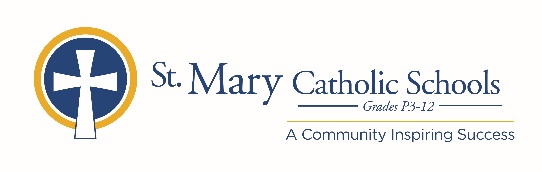 MEDIA RELEASENovember 11, 2019FOR FURTHER INFORMATION CONTACT: Director of Communications, Jennifer Miller St. Mary Catholic Schools 1050 Zephyr Drive   Neenah, WI 54956 920-722-7796 ext. 206 jmiller@smcatholicschools.org                                       SMCS Presents Christmas ConcertsFOR IMMEDIATE RELEASE   Fox Cities: St. Mary Catholic Schools is celebrating the seasons of Advent and Christmas with a series of Christmas programs. All concerts will be held at 6:30 p.m. at the Jane Bergstrom Fine Arts Education Center at 1050 Zephyr Drive, Neenah. December 4      St. Mary Catholic Middle & High Schools Combined Choir ConcertDecember 9      St. Mary Elementary School Christmas Concert December 10    St. Gabriel Elementary School Christmas Concert December 12    St. Margaret Mary Elementary School Christmas Concert December 16    St. Mary Catholic Middle & High Schools Combined Band Concert December 17    SMCS Elementary Schools Band ConcertSt. Mary Catholic Schools (SMCS) includes St. Mary Catholic High School and St. Mary Catholic Middle School in the Village of Fox Crossing and St. Mary Catholic Elementary Schools (St. Margaret Mary and St. Gabriel in Neenah, and St. Mary in Menasha). SMCS is dedicated to preparing and inspiring students to lead meaningful lives, rooted in the teachings of Christ in our Catholic tradition.***end*** 